PAMPY EATS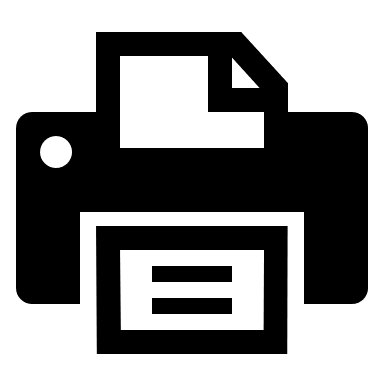 1st July – 28th July 2024. Use this as your shopping list. Make fresh and eat a portion to satisfy your appetite.  BreakfastLunchLunchPAMPY EATSYOUR FOOD DIARYMark your choice. Notes: 123456NothingCoffee & NutsEggs & CheeseBerries & YogSourdough & AvP’s PorridgeCoffee/ TeaMCT Oil Salted Macadamias, Almonds, WalnutsCoffee/Tea (MCT)Boiled eggs, either; cheddar, tasty or haloumi cheeseCoffee/ Tea (MCT)All berries (frozen are OK), natural yoghurt, ground cinnamonCoffee/TeaReal sourdough, avocado, sea salt, olive oil & fresh lemon Coffee/TeaContain: Oats, LSA mix, coconut, berries, ground cinnamon, honeyCoffee/Tea123456Tuna & RiceSalad & BeefChicken & QSourdough & GSweet pot & LBiltong crunchTuna in olive oilRice or quinoa (the microwavable version), sea salt, avo & fresh lemon Whip up a leafy salad – anything fresh works.  Contain your beef cuts. Mac & pecan nuts, salt & fresh lime.  Contain your chicken, add microwavable quinoa, lime, sea salt, celery, carrots & capsicumReal sourdough, goats cheese, avo, olive oil, lemon, sea saltContain your baked sweet potato, contain your lamb cuts, add chilli flakes, nat yoghurt, salt & lime. Apple or pearOrder some barbell biltong, box up; celery, carrots, mac nuts, haloumi, and capsicum123456Veggies/ BeefSpag bologneseSalmon & VegChicken CurryTom/ Bacon SHamburgersRoast veggies of choice (the more, the better), add butter & sea salt.  Add the beef Don’t you dare add sugar! Google a simple recipe or click on the weblink icon  Pan-fry your salmon and air-fry or bake your veggies. Add salt, olive oil & limeChicken, water chestnut, asparagus, spinach leaves, green curry paste, coconut milkCheck out the simple recipe.Tomato soup adding bacon.  Lentils or chickpeasMake your patties, mince etc, add onion, leaf, haloumi, tomato, on sourdough Day 1Day 2Day 3Day 4Day 5Day 6Day 7B: e.g. #5B:B:B:B:B:B:L:L:L:L:L:L:L:D:D:D:D:D:D:D:Day 8Day 9Day 10Day 11Day 12Day 13Day 14B: B:B:B:B:B:B:L:L:L:L:L:L:L:D:D:D:D:D:D:D:Day 15Day 16Day 17Day 18Day 19Day 20Day 21B: B:B:B:B:B:B:L:L:L:L:L:L:L:D:D:D:D:D:D:D:Day 22Day 23Day 24Day 25Day 26Day 27Day 28B: B:B:B:B:B:B:L:L:L:L:L:L:L:D:D:D:D:D:D:D: